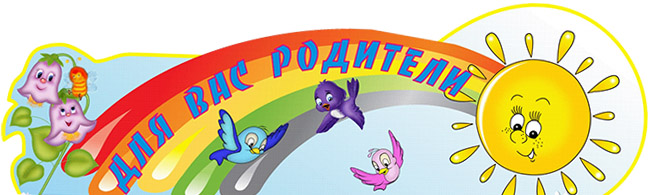 Ваш ребенок пока не посещает детский сад и Вам  необходима адаптация к условиям детского сада?Специально для Вас на базе нашего детского сада функционирует адаптационная группа кратковременного пребывания для детей раннего возраста.Цель: установление сотрудничества МДОУ и семьи в вопросах воспитания детей раннего возраста, расширения  форм работы с родителями, обеспечения социализации  детей раннего возраста и их адаптации к поступлению в МДОУПолное наименование ОО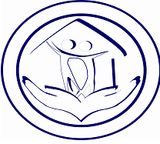 Муниципальное дошкольное образовательное учреждение детский сад комбинированного вида № 12 г. Алексеевки Белгородской областиАдрес 309850 Белгородская область, город Алексеевка, улица Маяковского, дом 78 А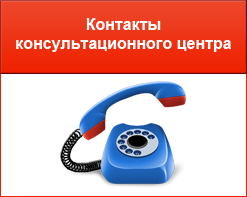 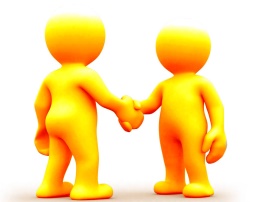 8(47234)3-35-65Электронный адресalexdou12@mail.ruЗаведующий МДОУ №12Шорстова Юлия ВладимировнаРежим работыПонедельник, четвергс 9.00 до 11.00 ч.